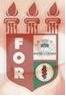 PLANILHA PARA CADASTROS DE LIVROS  BIBLIOTECA MARIA APARECIDA POURCHET CAMPOS        Classificação:       616.314                                  Código:	4260Cutter:         A778p                                               Data: Turma 2021Autor(s):  Arruda, Amanda Marilia SaldanhaTitulo: PERCEPÇÃO DOS PACIENTES AO ATENDIMENTO ODONTOLÓGICO EM TEMPOS DE COVID-19: um estudo prospectivoOrientador(a): prof. Antonio Azoubel Antunes Coorientador(a): Edição:  1ª        Editora  Ed. Do Autor     Local:  Recife    Ano:  2021  Páginas:  40Notas:  TCC – 1ª Turma graduação – 2021 